Lesson 15: Write TimesStandards AlignmentsTeacher-facing Learning GoalsTell and write time in hours and half hours.Student-facing Learning GoalsLet’s write times in hours and half hours.Lesson PurposeThe purpose of this lesson is for students to understand that times called half past are represented as ___:30. Students write time in hours and half hours to match analog clocks.In the previous lesson, students connected “half past” the hour to half of an analog clock face. They told time in hours and half hours on clocks that only had an hour hand. At the end of the lesson, they learned that when it is half past the hour, the minute hand points to the 6.In this lesson, students connect half of an hour to the digital form ___:30. Students write time in hours and half hours based on analog clocks. They add the digital form to the half past clock cards.Access for: Students with DisabilitiesEngagement (Activity 2) English LearnersMLR8 (Activity 2)Instructional RoutinesTrue or False (Warm-up)Materials to GatherMaterials from a previous lesson: Activity 2Lesson TimelineTeacher Reflection QuestionIf you were to teach this lesson over again, what activity would you redo? How would your proposed changes support student learning?Cool-down(to be completed at the end of the lesson)  5minTime in Half-Hours and HoursStandards AlignmentsStudent-facing Task StatementWhat time is shown on each clock?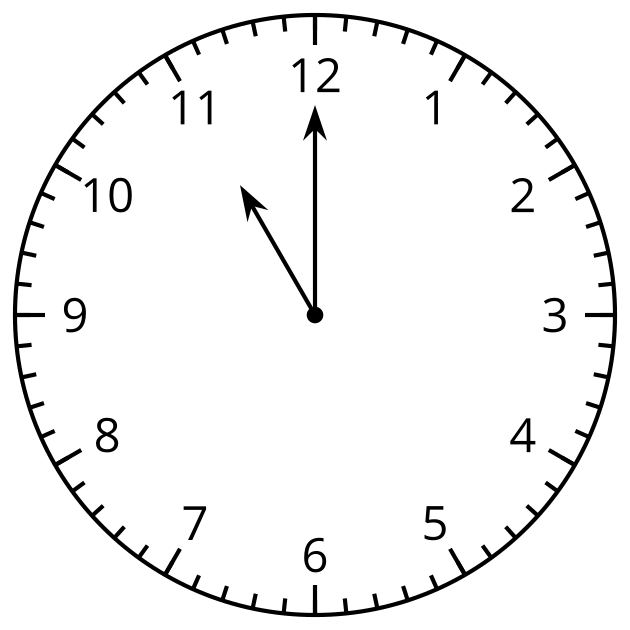 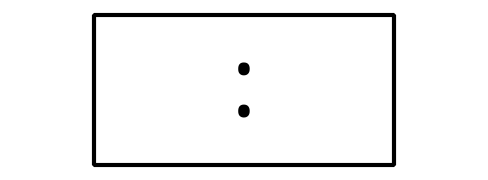 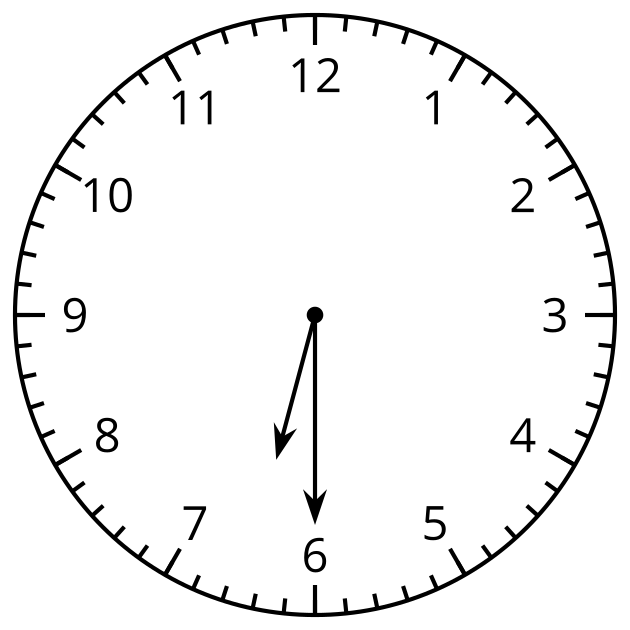 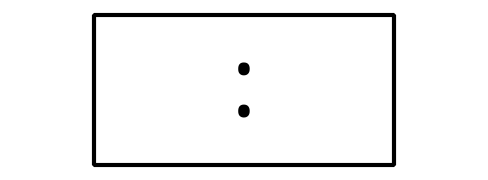 Student Responses11:00 and 6:30Addressing1.MD.B.3, 1.NBT.A.1, 1.OA.D.7Warm-up10 minActivity 110 minActivity 225 minLesson Synthesis10 minCool-down5 minAddressing1.MD.B.3